Name____________________________ Period__________Show your work!!!!!!!!!!!!!!!!A boy pulls a wagon with a force of 10 N right as another boy pushes it with a force of 3 N left. What is the net force?Mr. Smith and his wife were trying to move their new chair. Mr. Smith pulls with a force of 30 N while Mrs. Smith pushes with a force of 35 N in the same direction. What is the net force?The classes are playing tug of war. Ms. Perry’s homeroom pulls with a force of 50 N. Mr. Turner’s homeroom pulls with a force of 15 N in the opposite direction. What is the net force? And who won?What is a balanced force?What is an unbalanced force?Draw a picture below that shows an example of a balanced force of a person skydiving. Show the forces acting on the object. In a separate picture show what would happen to the person if the forces became unbalanced.Horizontal: Net force ___________   Direction ____________
Vertical: Net force ___________   Direction ______________





Horizontal: Net force ___________   Direction ____________
Vertical: Net force ___________   Direction ______________






Horizontal: Net force ___________   Direction ____________
Vertical: Net force ___________   Direction ______________






Horizontal: Net force ___________   Direction ____________
Vertical: Net force ___________   Direction ______________






Horizontal: Net force ___________   Direction ____________
Vertical: Net force ___________   Direction ______________







Horizontal: Net force ___________   Direction ____________
Vertical: Net force ___________   Direction ______________ForceBalancedUnbalancedFrictionSliding frictionRolling frictionFluid frictionStatic frictionGravity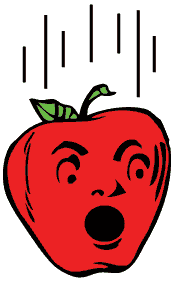 Air ResistanceProjectile MotionInertiaTerminal Velocity